PHOTOGRAPHERS OF DRIPPING SPRINGSNovember 19, 2020 - Monthly Meeting MinutesDUE TO THE COVID-19 PANDEMIC CONDITIONS, THE MEETING WAS HELD BY THE WEB-BASED “ZOOM” THINGStart time: 6:40 pm18 folks in the ZOOMing audience  PODS President Patty Robertson called the meeting to order:CLUB BUSINESS:Rich Everhart was elected Vice-President of PODS by a unanimous vote.  Rich will serve in that capacity through 2021.  Our long-time VP, Doug Gephardt, stepped down due to “term limits”.  Everyone effusively thanked Rich for his bravery and Doug for his service and many contributions to the club. [Note: the club bylaws are curiously silent on the proportion of members that need to be present to conduct an election.  Tim Graves, the club’s Secretary, informed those present of this curiosity and those present elected Rich unanimously.]Note: Several PODS folks have photos in the “NatureScapes & Rust or Ruination” exhibit in San Marcos  - thru Friday, December 4Our next PODS meeting will be Thursday, December 17 (using the ZOOM THING).  Winners of the 2020 monthly photo events will be announced and awarded an original Bob Wilson, ready for the mantle, trophy.  Also, winners of the Johnson City scavenger hunt will be announced.Warren Capps and Tom Hausler have an exhibit – “Baby, it’s Cold Outside” – at the DS Mercer St Gallery (November 18, 2020-January 1, 2021).  The reception is on December 9.KUDOS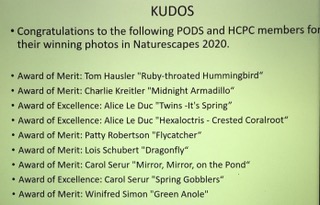 PROGRAM:Show and Tell – Fred Cerkan discussed his work with the “Photogravure” process.Photogravure is an intaglio printmaking or photo-mechanical process whereby a copper plate is grained (adding a pattern to the plate) and then coated with a light-sensitive gelatin tissue which had been exposed to a film positive, and then etched, resulting in a high quality intaglio plate that can reproduce detailed continuous tones of a photograph.  The earliest forms of photogravure were developed by two original pioneers of photography itself, first Nicéphore Niépce in France in the 1820s, and later Henry Fox Talbot in England. (Wikipedia)Fred explained the steps he took to produce a photo using this method – he provided an example of a shot of an old farmhouse near Houston. His photo is included in an exhibit at the A Smith Gallery in Johnson City.	Nice work – thanks, Fred.2.	Monthly Theme Photos - Tom Delaney lead the group through a review of 8 club member photos dealing with “Celebrations”.3.	Swap and Sell – Dave Wilson, Warren Capps, Michael Kersten, and Patty Robertson discussed various photo equipment items that they want to depart with – all inquiries should be directed to their e-mail addresses. The ZOOM meeting ended at approximately 7:32 pm.Submitted					ApprovedTim H Graves, Secretary			Patty Robertson, President